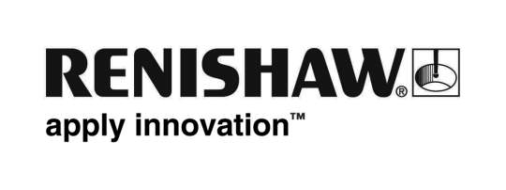 Renishaw präsentiert ein erweitertes Angebot an Mess-Apps für CNC-WerkzeugmaschinenIntuitiv bedienbare, anwenderfreundliche Apps für die Werkstückmessung und -prüfung auf der MaschineRenishaw, ein weltweit führendes Unternehmen im Bereich Fertigungstechnologie, wird sein erweitertes App-Angebot zum Messen auf der Maschine bei der EMO Hannover 2017 (vom 18. bis 23. September in Halle 6, Stand B46) vorstellen.Mit der zunehmenden Häufigkeit, mit der Werkzeugmaschinenhersteller Microsoft® Windows®-basierte Touchscreens in Werkzeugmaschinensteuerungen einbauen, ist eine Plattform für die Entwicklung von auf der Maschine laufenden Apps gegeben, welche die Messfunktionen auf der Werkzeugmaschine unterstützen. Renishaw stellt eine neu erweiterte Reihe von Apps für die Maschine vor, mithilfe derer Messroutinen schnell und leicht erstellt, ausgeführt und überprüft werden können, was Fertigungsunternehmen Zykluszeiten minimiert und die Produktivität erhöht.Diese innovativen, intuitiven und doch leistungsfähigen Apps sind für Mitarbeiter mit geringen Programmierkenntnissen entwickelt worden und bieten auch erfahreneren Anwendern Vorteile.Die Set and Inspect App, die für die Messtasterkalibrierung, Werkstückeinstellung, Werkzeugeinstellung und Werkstückprüfung eingesetzt werden kann, ist so einfach, dass praktisch keine Schulung erforderlich ist: Man wählt einfach den benötigten Messzyklus aus der symbolgesteuerten Programmierumgebung aus und füllt anschließend die erforderlichen Eingabefelder aus. Die App erledigt den Rest. Sie generiert automatisch den Maschinenzyklus und lädt ihn in die Steuerung. Die Programmierzeit wird erheblich reduziert und Fehler bei der Dateneingabe beseitigt. Die Ergebnisse können direkt auf dem Bildschirm überprüft werden; es werden Nominalwerte, Effektivwerte und Abweichungen für das jeweilige Merkmal angezeigt.Zusätzlich zu dieser Einzelzyklus-Grundfunktion besitzt die App auch einen Programm Builder-Modus, mit dem komplexere Messroutinen erstellt werden können. Prüfzyklen werden für die einzelnen Merkmale nacheinander erstellt, sodass am Ende ein Programm für mehrere Merkmale entsteht, das als eigenständiges Programm oder eingebettet in einem bestehenden Maschinenzyklus ablaufen kann.Set and Inspect, das sowohl als OEM- als auch als Nachrüstlösung erhältlich ist, ist mit den Steuerungen führender Hersteller wie Fanuc, Mazak, Mitsubishi und Okuma kompatibel und lässt sich auf Microsoft® Windows®-basierten Steuerungen oder einem mit der Steuerung verbundenen Windows-Tablet installieren. Dank konfigurierbarer Menüs kann eine einzelne Installation 3-Achsen- und 5-Achsen-Bearbeitungszentren, Drehmaschinen und Multitasking-Maschinen unterstützen.Die Protokollier-App ist eine Ergänzungsapp zur Prozessüberwachung in Echtzeit. Die App ist ein ideales Tool, um Messdaten und den i.O. / n.i.O.- bzw. Warnstatus der einzelnen Messungen graphisch darzustellen. In der Werkzeugmaschinensteuerung gespeicherte Archivmessdaten können ebenfalls angezeigt und überprüft werden, um die längerfristige Entwicklung und thermische Einflüsse zu ermitteln und vorbeugende Wartungsmaßnahmen besser planen zu können.Die App kann auch zur Anzeige von Daten verwendet werden, die mithilfe anderer Werkzeugmaschinensoftware von Renishaw und einer Reihe von OEM-Messzyklen erfasst wurden.Weitere Informationen erhalten Sie unter www.renishaw.de/mtp.-Ende-